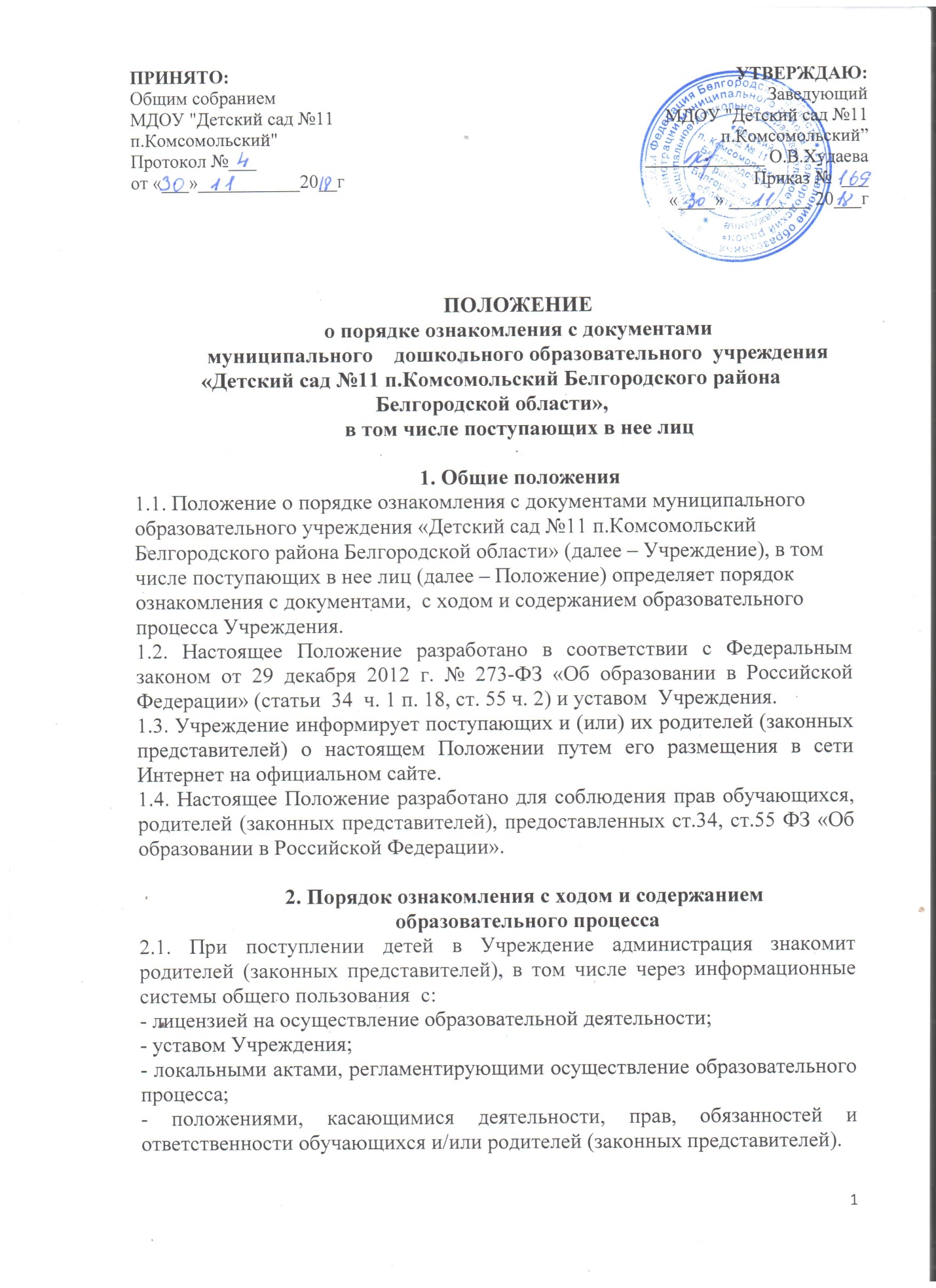 2.2.Факт ознакомления родителей (законных представителей) ребенка фиксируется в заявлении о приеме и заверяется личной подписью родителей (законных представителей) ребенка. Подписью родителей (законных представителей) ребенка фиксируется также согласие на обработку их персональных данных и персональных данных ребенка в порядке, установленном законодательством Российской Федерации.2.3. С целью ознакомления поступающих и (или) их родителей (законных представителей) с указанными в п. 2.1 документами, Учреждение размещает их копии в сети Интернет на своем официальном сайте. Родители (законные представители) знакомятся с документами Учреждения на официальном сайте Учреждения и/или в учебной части в течение 3 (трёх) рабочих дней с момента подачи заявления на обучение в Учреждении. В случае внесений изменений в документы, регламентирующие ход и содержание учебного процесса, родители (законные представители) знакомятся с данными документами в новой редакции в течение 10 (десяти) рабочих  дней. Данные документы в новой редакции размещаются на официальном сайте учреждения в эти же сроки. Размещение документов на официальном сайте Учреждения подтверждает факт ознакомления с ними родителей (законных представителей).2.4. Основными требованиями к информированию обучающихся, родителей (законных представителей) являются:- достоверность и полнота предоставления информации;- четкость в изложении информации;- удобство и доступность получения информации;- оперативность предоставления информации.2.5. Взаимоотношения между Учреждением и родителями (законными представителями) регулируются договором, включающим в себя взаимные права, обязанности, ответственность сторон, возникающие в процессе обучения и воспитания. Договор подписывается с момента поступления ребенка в Учреждение  и на период его обучения.2.6. Учреждение проводит для родителей консультации по нормативно-правовым документам через родительские собрания, заседания родительского комитета, личные консультации у администрации.2.7. С целью ознакомления с ходом и содержанием образовательного процесса Учреждение проводит:- совместные мероприятия с родителями, конкурсы;- выставки работ детского творчества;- доводит до сведения родителей итоги конкурсов.3. Заключительные положения3.1.Срок действия Положения не ограничен.3.2.При изменении законодательства в акт вносятся изменения в установленном законом порядке.